Graffiti removal program – police referralWhat is a graffiti removal program?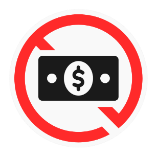 It is unpaid work to remove graffiti. 12+12 years old and older.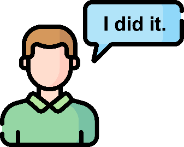 You are guilty of doing graffiti.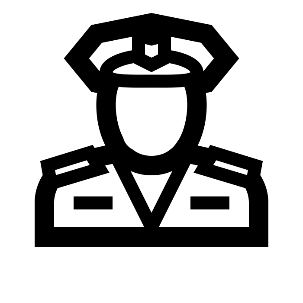 You told the police you did graffiti.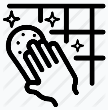 You can fix the damage you did.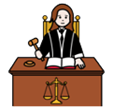 You can avoid going to court.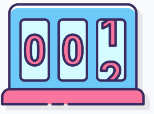 You need to do 2 hours of work to remove graffiti. The 2 hours does not include your travel or safety training time. 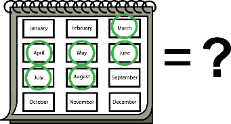 The YJ officer tells you when you need to finish doing your hours. What work will I do?What work will I do?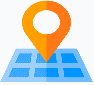 Your YJ officer will tell you where you will remove graffiti.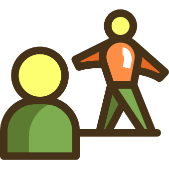 Your YJ officer may ask a youth worker to be there with you.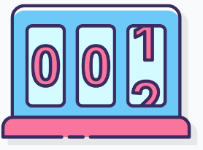 The graffiti supervisor will count how many hours you did. They will tell your YJ officer.What do I bring?What do I bring?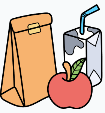 your own food and drinks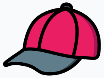 hat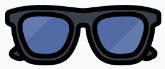 sunglasses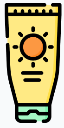 sunscreen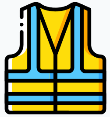 Your youth worker will tell you what to bring.The work site may give you special clothing. They will tell you how to use it safely.Do not bringDo not bringDo not bring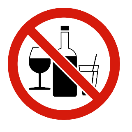 alcoholalcohol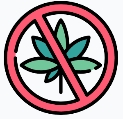 drugsdrugs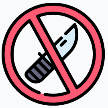 weapons, like a knifeweapons, like a knife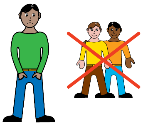 your friendsyour friendsYour supervisor will tell you other things you cannot bring.Your supervisor will tell you other things you cannot bring.What if I cannot go that day?What if I cannot go that day?What if I cannot go that day?You must have a very good reason to not go to your graffiti removal program.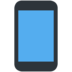 You must call your YJ officer to tell them. You must do what your YJ officer says.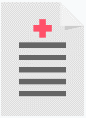 If you are sick, you need to go to a doctor to get a medical certificate.RulesRulesRulesThe police will tell your YJ officer you must do the graffiti removal program.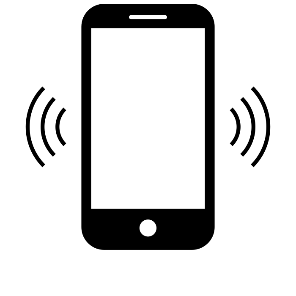 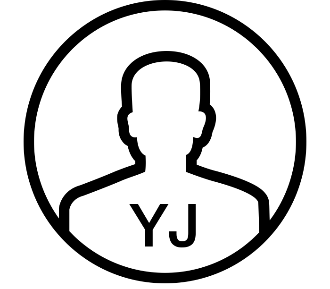 Then your YJ officer will call youYou must call your YJ officer when they tell you.You need to follow the rules.You must: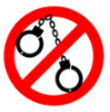 not break the law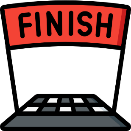 finish your hours.What if I break the rulesWhat if I break the rulesWhat if I break the rulesWhat if I break the rulesYou must complete your graffiti removal program or your YJ officer will tell the police.You must complete your graffiti removal program or your YJ officer will tell the police.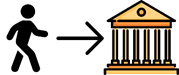 The police will decide to give you another chance to do the program orsend you to court.The police will decide to give you another chance to do the program orsend you to court.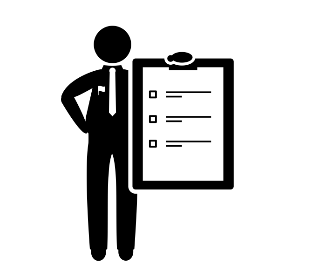 The police could also charge you with another offence because you did not finish the program.The police could also charge you with another offence because you did not finish the program.My programMy program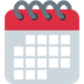 I must do 2 hours by _____________________________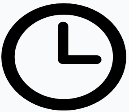 Time _________________________________________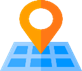 Where ________________________________________Who do I talk to in YJ?Who do I talk to in YJ?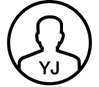 Ask for the intake officer.Where _______________________________________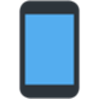 Phone _______________________________________The material presented in this publication is distributed by the Queensland Government for information only and is subject to change without notice. The Queensland Government disclaims all responsibility and liability (including liability in negligence) for all expenses, losses, damages and costs incurred as a result of the information being inaccurate or incomplete in any way and for any reason. © State of Queensland (Department of Youth Justice, Employment, Small Business and Training) 2023.The material presented in this publication is distributed by the Queensland Government for information only and is subject to change without notice. The Queensland Government disclaims all responsibility and liability (including liability in negligence) for all expenses, losses, damages and costs incurred as a result of the information being inaccurate or incomplete in any way and for any reason. © State of Queensland (Department of Youth Justice, Employment, Small Business and Training) 2023.